School Supply Drive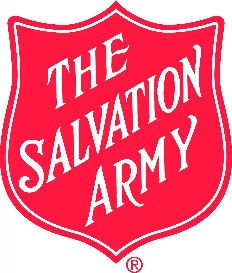 and the Gillette Assistance League are collecting donations to help laid off miners/support staff and other low income families in Gillette.We need the following items in large quantities:Kindergarten-6th GradesPencil boxCrayonsColored pencilsWashable markers No. 2 pencilsBallpoint pensHighlightersErasersGlue sticks Blunt-tipped scissors Wide-ruled notebook or padBackpackLunchbox or bag Three-ring binder (4-6 grade)Loose-leaf paper or spiral notebooks  (4-6 grade)Graph paper  (4-6 grade)Pocket Folders (4-6 grade)Subject dividers  (4-6 grade)Index cards  (4-6 grade) Middle School & High SchoolPencil pouch Blue or black ballpoint pens No. 2 pencils Highlighters Permanent markersErasers Three-ring binder Three-hole-punch Loose-leaf paper or spiral notebooks Graph paper Subject dividers Index cardsPlastic folders Glue Scissors Backpack Lunchbox or bag *Please bring your school supply donations to Salvation Army office (620 N. Hwy 14/16) before August 7 or leave them with us on collection day in front of Walmart on Saturday August 3 from 8:30-4pm. *Supplies will be distributed at the First United Methodist Church, 2000 W. Lakeway on Thursday August 8 from 3-6pm and Friday August 9 from 9-1pm.  Any questions please call Salvation Army 307-682-6982Thank you so much for helping our community!